Муниципальное общеобразовательное учреждение средняя общеобразовательная  школа №7                                 «УТВЕРЖДАЮ»                                                                                                                                                                                      Директор МОУ СОШ №7                                                                   ____________ А.В. Муллина                                               Положение о медиатеке муниципального общеобразовательного учреждения средней общеобразовательной  школы №7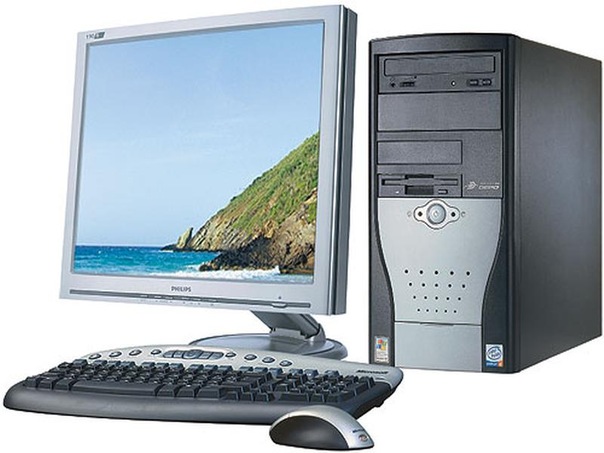 с. СосновкаОбщие положенияВ своей деятельности школьная медиатека  образовательного учреждения  осуществляет свою деятельность руководствуясь документами в соответствии с Законом РФ «Об образовании», законодательными и нормативными актами Министерства образования и науки РФ, Уставом образовательного учреждения и настоящим Положением.Медиатека является центром педагогической информации на уровне школы. Она является структурным подразделением школы и осуществляет свою деятельность в соответствии с основными направлениями развития образования в школе.При организации медиатеки предусмотрены условия для эффективной работы всех групп образовательного процесса: учителей, обучающихся, родителей, администрации школы.Медиатека создается для осуществления:решения задач информатизации образования;внедрения новых информационных технологий в образовательный и управленческий процессы; общая каталогизация медиаресурсов; организации накопления информационных банков данных по различным темам и направлениям;организации обновления материалов, создаваемых педагогическим коллективом в урочной и внеурочной деятельности на сайте школы;информационно-методического обеспечения процессов обучения; инноваций в области использования возможностей телекоммуникационных технологий,накопления и тиражирования различных фондов информационных материалов.Медиатека взаимодействует с другими организациями и учреждениями информационного и информационно-методического обеспечения образования.Основные задачи медиатеки Основными задачами деятельности медиатеки являются:сбор, накопление, обработка, систематизация, обобщение и распространение педагогической информации;формирование у пользователей навыков информационной культуры: обучение пользованию различными носителями информации, навыкам поиска, отбора и систематизации информации;оказание помощи в деятельности учащихся и педагогов в образовательных проектах (телекоммуникационных, видеопроектах, журналистских и пр.);предоставление свободного доступа к компьютерам для реализации самостоятельности педагогов и учащихся в обучении познавательной и творческой деятельности;показ по предварительной заявке учебных видеофильмов, демонстрационных роликов, учебных телепрограмм, а также проведение видео и фотосъемок уроков, внеурочных и других мероприятий образовательного учреждения;осуществление телекоммуникационных связей посредством е - mail. Internet;копирование и тиражирование авторских методических и дидактических печатных и электронных материалов;оказание помощи учителям по внедрению и пропаганде передового опыта и инноваций в области информационного образования; внедрения новых информационных технологий в учебно -воспитательный процесс.технологическое сопровождение мониторинга в образовательном учреждении;оказание дополнительных  услуг учащимся, их родителям (копирование печатных материалов; обучение современным информационным технологиям; дистанционное обучение посредством телекоммуникаций и пр.)3.Структура и основные направления деятельности медиатекиМедиатека - структурное подразделение школы, она осуществляет свою деятельность в соответствии с программой информатизации школы, объединенная в локальную информационную сеть и имеет организованное пространство для индивидуальной и массовой работы пользователей с информацией на электронных носителях.  Созданная материальная база и ее функциональное наполнение используется сотрудниками образовательного учреждения, учащимися для решения поставленных задач перед образовательным учреждением. Основными направлениями деятельности медиатеки для повышения оперативности доступа к информации, качества образования и эффективности управления образовательным учреждением являются совершенствование механизма деятельности на базе внедрения вычислительной техники, сетевого оборудования, интеграции их с другими средствами медиаобразования, библиотечными фондами и средствами массовой информации (СМИ).Организационная структура медиатеки обеспечивает его деятельность в следующих взаимосвязанных направлениях:организационное обеспечение проектов и программ;создание банка педагогической информации школы и района;оказание практической помощи учителям при проведении занятий на базе медиатеки с использованием различных информационных средств и форм обучения.повышение квалификации сотрудников образовательного учреждения с позиций информатизации;представления свободного доступа учащимся и педагогам школы  к учебно - методическим материалам на различных носителях;информационное обеспечение;функционирование постоянного доступа к сети Internet.4.Организация и управление Основное условие работы  медиатеки - наличие первоначального фонда, стабильного источника финансирования, штатных единиц, а также соответствующего санитарным нормам помещения и оборудования.Руководство медиатеки и контроль осуществляет руководитель медиатеки, который назначается директором образовательного учреждения. Руководитель согласовывает нормативные и технологические документы по работе медиатеки. Руководитель медиатеки несет ответственность за все направления и аспекты деятельности медиатеки, является членом педагогического коллектива и занимается развитием информационного процесса образовательного учреждения.В медиатеки составляется и ведётся необходимая документация для её эффективной работы.График работы медиатеки устанавливается в соответствии с расписанием работы образовательною учреждения, а также правилами внутреннего распорядка.5.Финансирование, материально-техническое обеспечениеМедиатека содержится за счет бюджетных средств включаемых в нормативное финансирование образовательного учреждения. Администрация образовательного учреждения создает условия, необходимые для реализации целей, задач и программ медиатеки в соответствии со своим Уставом и настоящим Положением.Структура медиатеки (состав оборудования, кабинетов и помещений) определяется и утверждается решением руководителя образовательного учреждения.Контроль над медиатекой, в том числе в части договорных работ, осуществляется администрацией образовательного учреждения в установленном порядке.6. Права и обязанности медиатекиПрава медиатеки соответствуют правам структурного подразделения образовательного учреждения, зафиксированным в Уставе образовательного учреждения.В административно-организационном отношении медиатека и его руководитель подчиняются руководству образовательного учреждения, в состав которого входит медиатека.Медиатека  подчиняется принятым правилам внутреннего распорядка, техники безопасности, противопожарным требованиям, санитарно-профилактическим нормам и указаниям руководства образовательного учреждения. Учебный, учебно-методический, научно- исследовательский и производственный процесс медиатеки осуществляется в соответствии с требованиями Закона РФ "Об образовании". Устава образовательного учреждения и другими нормативно-правовыми документами действующего законодательства.